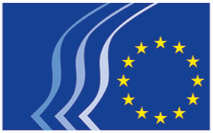 Comité Económico e Social EuropeuDeclaração de confidencialidade: Requerimento de acesso a documentosO Regulamento (UE) 2018/1725 aplica-se ao tratamento dos dados pessoais recolhidos no formulário de requerimento de acesso a documentos.Quem é responsável pelo tratamento dos dados pessoais?O Comité Económico e Social Europeu é responsável pelo tratamento dos dados pessoais. O serviço responsável pelo tratamento de dados é o Serviço de Correio e Arquivos do CESE (courrierarchivesCESE@eesc.europa.eu).Qual é o objetivo do tratamento de dados?O tratamento dos seus dados pessoais é necessário para dar resposta ao requerimento apresentado.Qual é a base jurídica do tratamento de dados?A base jurídica aplicável é o artigo 5.º, alínea b), do Regulamento (UE) 2018/1725, visto que o tratamento dos dados pessoais é necessário para o cumprimento de uma obrigação jurídica a que o responsável pelo tratamento está sujeito.Quais os dados pessoais tratados?Os dados pessoais tratados são o nome, o apelido, o nome da organização, o endereço postal, o número de telefone e o endereço de correio eletrónico.Quem são os destinatários ou as categorias de destinatários dos meus dados pessoais?Só um número limitado de funcionários dos serviços competentes do CESE pode aceder aos seus dados pessoais, com a finalidade de dar seguimento adequado ao requerimento apresentado, em função da respetiva natureza.Os meus dados pessoais são transferidos para um país terceiro (Estado que não é membro da UE) ou organização internacional?Não. Os seus dados pessoais não serão transferidos para um país terceiro nem para uma organização internacional.Como posso exercer os meus direitos?Tem o direito de requerer o acesso aos seus dados pessoais e de solicitar a retificação ou o apagamento dos seus dados pessoais, ou a limitação do seu tratamento. Pode enviar os seus pedidos para o seguinte endereço: courrierarchivesCESE@eesc.europa.eu. O pedido será tratado no prazo de um mês.Tem o direito de apresentar uma reclamação junto da Autoridade Europeia para a Proteção de Dados (edps@edps.europa.eu), se considerar que os seus direitos ao abrigo do Regulamento (UE) 2018/1725 foram violados em resultado do tratamento dos seus dados pessoais pelo CESE. Durante quanto tempo são conservados os meus dados pessoais?Os seus dados pessoais serão conservados por um período não superior a dois anos (prazo para apresentar uma queixa junto do Provedor de Justiça), ou até ao encerramento de um processo administrativo ou judicial, se for caso disso. Após este período, só poderão ser conservados dados anonimizados para fins estatísticos e históricos.Os dados pessoais recolhidos são utilizados para decisões automatizadas, incluindo a definição de perfis?Não. Os seus dados pessoais não serão utilizados para decisões automatizadas a seu respeito.Os meus dados pessoais poderão ser tratados para fins diversos daqueles para os quais tenham sido recolhidos?Não. Os seus dados não serão tratados para uma finalidade diferente.Quem posso contactar em caso de perguntas ou reclamações?Se tiver perguntas sobre o tratamento dos seus dados pessoais, contacte a unidade responsável pelo tratamento desses dados (courrierarchivesCESE@eesc.europa.eu). Também pode contactar, a qualquer momento, o responsável pela proteção de dados no CESE (data.protection@eesc.europa.eu) e/ou a Autoridade Europeia para a Proteção de Dados (edps@edps.europa.eu)._____________